			BOARD MEETING MINUTES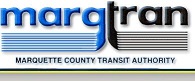 CALL TO ORDER:Chairperson Nankervis called the meeting to order at 6:00 p.m. on May 17th, 2018.ROLL CALL:Bosio		Boyd		Grund		Kasper		LaRue		Nankervis		Quayle		Perry		Peterson	TollefsonExcused absence: ConnorsOther staff present: Koski, Finance and Richer, Operations Manager.  Executive Director Klein was absent.MINUTES:Bosio made a motion to approve the Board Meeting Minutes of April 19th, 2018.  Perry supported.  Unanimously approved.CONSENT AGENDA:Quayle pulled A and C from the Consent Agenda.  Quayle made a motion to approve B and D from the Consent Agenda as presented.  Tollefson supported.  Unanimously approved.AGENDA:LaRue made a motion to approve the Agenda as presented.  Kasper supported.  Unanimously approved.PUBLIC COMMENT:NONEACTION ITEMS: Annual Health Insurance Review with Tom Snow from Vast:  Mr. Snow reported to the Board of Directors that the average increase they seeing for next year’s insurance rates are around the 5-7% mark.  The increases are based out of the down state area and he feels the increases will be slightly higher in the Upper Peninsula do to less insurance competition.Boyd asked Mr. Snow if there were any programs available to our employees through our current health insurance carrier BCBS?  Mr. Snow replied that BCBS does offer discounted gym memberships to individuals and health analysis through their website.  Boyd asked with the help of Mr. Snow that the staff and him work together to come up with some alternative options for our employees and report back at the next meeting in June. Report from Negotiation Committee Meeting 5/15/2018 with MERS:  Quayle reported that the Negotiations Committee met with the Union and MERS on 5/15/2018 to discuss the Health Savings Account.  MERS presented the information to the Union Members.  Discussion was had on how they would create groups in order to get everyone to participate.  If the Union decides to proceed with Savings Account they will report back to us. Action Items A & C:  Quayle inquired about the Hiawatha Chef Bill.  Richer replied that this was additional repairs and parts needed for the floor sweeper scrubber.  Quayle inquired about the 906 Technologies bill in regards to the Fiber Lease.  Koski replied that this is now our phone and internet service for all three locations and will be a monthly reoccurring cost.   Quayle inquired about the Monthly Fleet Incident Report and the dates stated on the report.  Richer explained that this is our physical year dates for the year.  Quayle made a motion to approve A & C from the Consent Agenda.  Bosio supported.  Unanimously approved. OLD OR NEW BUSINESS:Quayle commented that in the Executive Directors Report Klein stated that she attended the Sawyer Community Alliance Meeting on May 7th, 2018.  Quayle suggests having an Operations Committee meeting to discuss the response to their inquires prior to Klein responding.  Koski will pass this on to Klein to have a meeting set up.PUBLIC COMMENT:NONEADJOURNMENT:Bosio made a motion for adjournment at 6:32 p.m.  Tollefson supported.  Unanimously approved.  Nankervis adjourned the meeting at 6:32 p.m.Sincerely,April Koski, Finance